Opgave A – AkkordlæsningNotér becifring over kasserne. Angiv bastone, når en anden tone end grundtonen ligger i bassen.Opgave B1 – Harmonisk analyse 1Foretag funktionsharmonisk analyse af hele satsen – ud fra de opgivne becifringer og de becifringer, du har noteret i opgave A. Angiv bastonens trin under funktionstegnet, hvis funktionen ikke har grundtonen i bassen. Du skal angive den eller de tonearter, du analyserer ud fra. Opgaven indeholder modulation.Jeg ser de bøgelyse øer. Thorvald Aagaard (1931)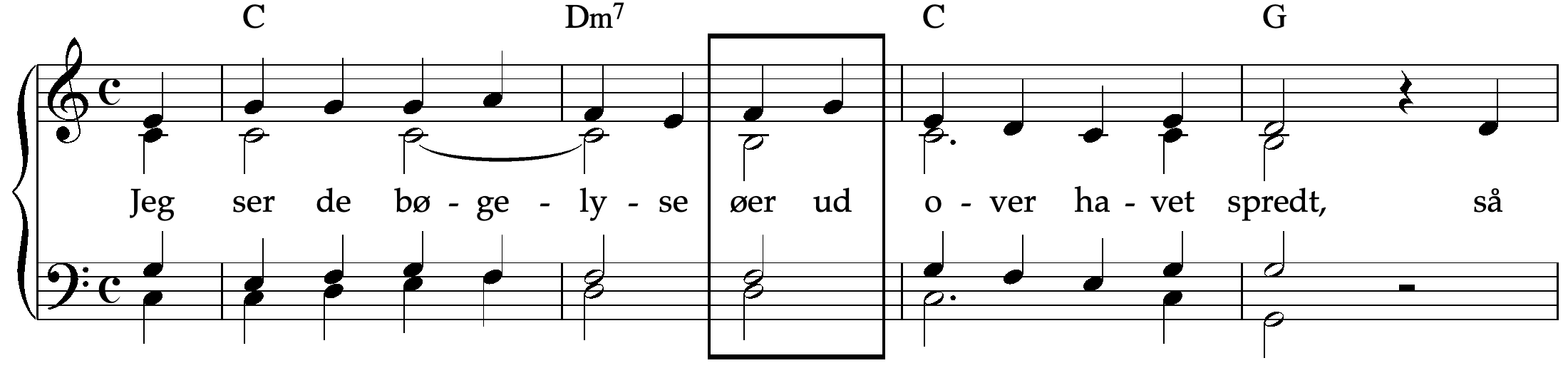 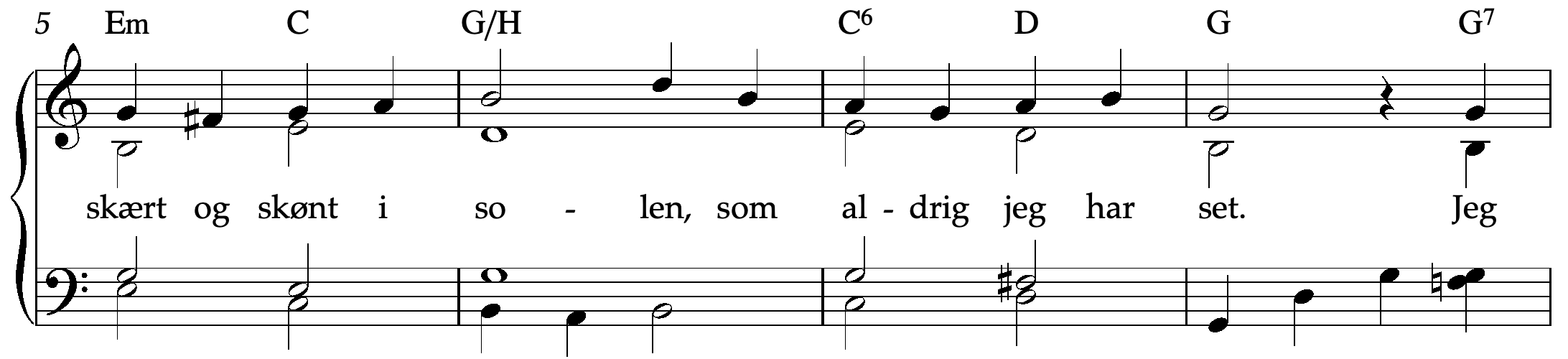 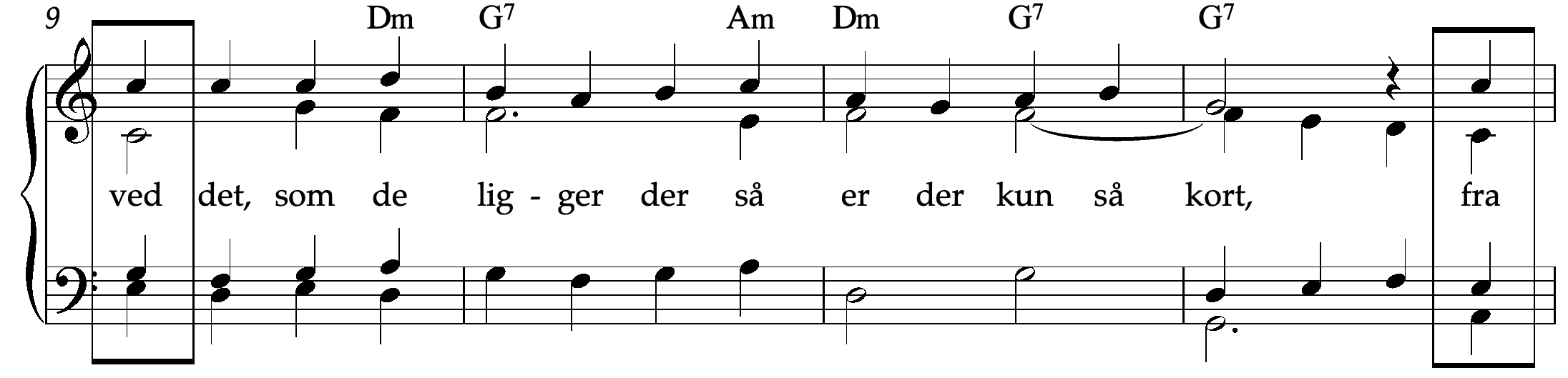 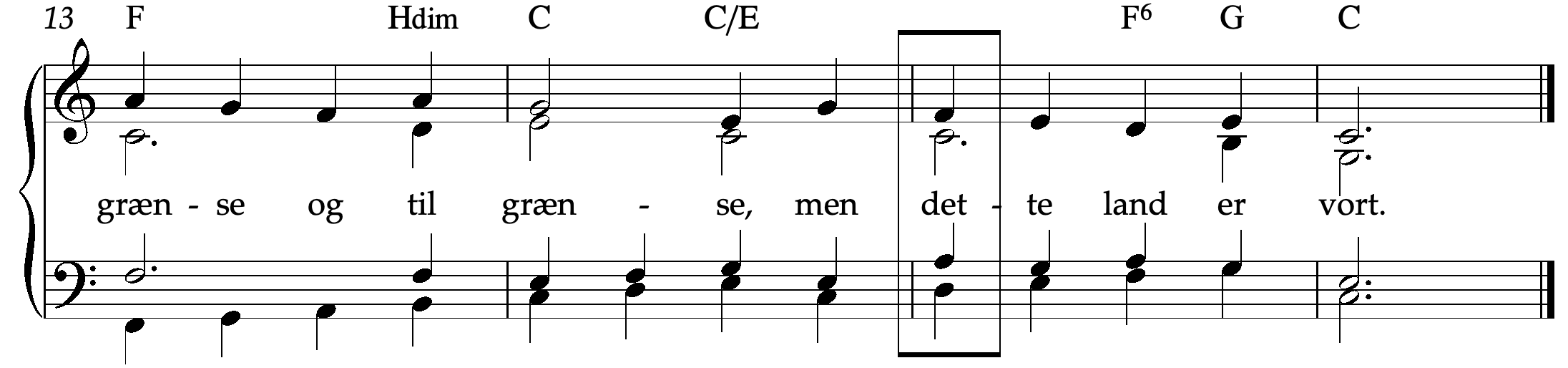 